NBS Specification: 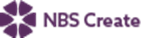 This product is associated with the following NBS Create clause:45-45-00/310 Access panelsNBS Specification: 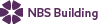 This product is associated with the following NBS clauses:K10 Gypsum board dry linings/ partitions/ ceilings 430 ACCESS PANELSL20 Doors/ shutters/ hatches 630 HATCHESProduct Specification: Kent Open Utility Stations, KOUS700    • Manufacturer: Kent Stainless      Web: www.kentstainless.com      Email: info@kentstainless.com      Tel: +44 (0) 800 376 8377      Fax: +353 53 914 1802      Address: Ardcavan Works, Ardcavan Co Wexford, Ireland    • Product reference: Kent Open Utility Stations, KOUS700    • Type: KOUS700    • Material:       - Grade: 1.4301 (304) stainless steel /1.4401 (316) stainless steel     • Size:      - Length: 700mm      - Depth: 240mm      - Height: 680mm     • Finish: 320 grit polished and electropolished /Bead blasted /Bead blasted and electropolished /Electropolished /Powder coated /Satin finish 320 grit polished 